Сведения  о показателях (индикаторах) Программы, и  их значения                                        Таблица 1                                                                                                                                                                                                                                                   Таблица 2Перечень  ведомственных целевых программ и основных мероприятий муниципальной программы                                                                                                                                               Приложение № 6  к муниципальной                                                                                                                                                         Программе «Благоустройство  и                                                                                                                                            озеленение   на территории                                                                                                                                           муниципального    образования                                                                                                                                              Соль-Илецкий городской округ»                                                                                                                      Ресурсное обеспечение реализации муниципальной программы	   тыс.руб.        В соответствии со ст. 179  Бюджетного Кодекса РФ, Федеральным  законом от  06.10.2003  № 131-ФЗ «Об общих принципах организации местного самоуправления в РФ»,  Уставом муниципального образования Соль-Илецкий городской округ,  постановлением  администрации муниципального образования Соль-Илецкий городской округ от 26.01.2016  № 56-п «Об утверждении  порядка  разработки, реализации и оценки  эффективности муниципальных программ муниципального образования Соль-Илецкий городской округ», постановлением администрации муниципального образования Соль-Илецкий городской округ от 25.02.2016 № 411-п «Об утверждения перечня муниципальных программ» (в редакции от 26.09.2018 № 2218-п), постановляю:        1.Приложение к постановлению администрации муниципального образования Соль-Илецкий городской округ   от 30.03.2016 № 884-п «Об утверждении муниципальной программы  «Благоустройство и озеленение на территории муниципального образования Соль-Илецкий  городской округ»  изложить в новой редакции согласно приложению к настоящему постановлению.        2. Контроль за исполнением настоящего постановления возложить на первого заместителя главы администрации - заместителя главы администрации Соль-Илецкого городского округа по строительству, транспорту, благоустройству и  ЖКХ  В.П. Вдовкина.        3.Постановление вступает в силу после его официального опубликования (обнародования). Глава муниципального образования  Соль-Илецкий  городской округ                                                    А.А. Кузьмин                                                             Верно:Ведущий специалисторганизационного отдела                                                            Е.В. Телушкина         Разослано: прокуратура, отдел по строительству, транспорту, ЖКХ, дорожному хозяйству, газификации и связи, организационный отдел, Финансовое управление,                                                                                                     Приложение к постановлению   администрацииСоль-Илецкого городского округаот 27.02.2019 г № 628-пПаспорт муниципальной программы«Благоустройство  и  озеленение   на территории муниципального  образования  Соль-Илецкий городской округ»*подпрограмма действует до 31.12.2018г.**подпрограмма действует до 31.12.2017г.Характеристика состояния и обоснование проблем связанная с благоустройством,  озеленением и содержанием уличного освещенияна территории Соль-Илецкого городского округа       1.1.Характеристика существующего состояния в направлении по озеленению и благоустройству городского округа.    Формирование благоприятной и комфортной среды жизнедеятельности на территории муниципального образования Соль-Илецкий городской округ  является основной целью органов местного самоуправления муниципального образования Соль-Илецкий городской округ. Комфортность проживания населения определяется уровнем благоустройства городского округа  наличие организованных мест для массового отдыха людей (скверы, парки, площади), качественного искусственного освещения,  озеленения  Соль-Илецкого городского округа и прочих факторов.Увеличение количества зеленых насаждений, а также уменьшение и очистка территорий несанкционированных свалок на территории Соль-Илецкого городского округа  является важной составляющей улучшения экологической обстановки и создания благоприятных условий для проживания населения, сохранения биологического разнообразия.Зеленые насаждения выполняют самые различные функции, главнейшей из которых является улучшение микроклимата в  городском округе. С целью улучшения качества существующих зеленых насаждений на территории Соль-Илецкого  городского округа  проводятся ежегодные общегородские субботники по озеленению.         Для создания приятного эстетического созерцания, декоративное оформление городской среды Соль-Илецкого городского округа  в летний период представлено ежегодно сменяемыми цветниками на клумбах. В целях объединения усилий для решения задач благоустройства, улучшения санитарного состояния территорий общего пользования  Соль-Илецкого городского ежегодно проводятся общегородские субботники, месячники по наведению санитарного порядка, организовываются акции -  «Чистые берега»,  «Эстафета Чистоты», в которых принимают участие предприятия округа на закрепленных за данными предприятиями территориями,  также в парке Победы, парке им. Ленина, сквере «Борцам Революции», парке Горняков,  сквере на Привокзальной площади, сквере Александрова, сквере Зои Космодемьянской, сквере Южный, приводятся в порядок дворовые территории многоквартирных домов.          На территории муниципального образования Соль-Илецкий городской округ расположены  кладбища,   содержание которых требует определенных затрат.         Предоставление услуг уличного освещения напрямую влияет на здоровье и жизнедеятельность граждан городского округа, на безопасность передвижения  по улицам и дворам, а так же на уровень преступности.  Без реализации неотложных мер по повышению уровня благоустройства территории нельзя добиться существенного повышения имеющегося потенциала и эффективного обслуживания населения, а также обеспечить в полной мере безопасность жизнедеятельности и охрану окружающей среды. Комплексное решение обозначенных проблем окажет положительный эффект на санитарно-эпидемиологическую обстановку, предотвратит угрозу жизни и безопасности граждан, будет способствовать повышению уровня их комфортного проживания в Соль-Илецком городском округе.Для успешного решения проблемы сохранения растительного мира, улучшения эстетичного вида Соль-Илецкого городского округа, создания гармоничной архитектурно-ландшафтной среды, достижения экологического равновесия, сохранения окружающей природной среды, увеличения объемов зеленых насаждений и повышения уровня благоустройства территории Соль-Илецкого городского округа  разработана данная муниципальная программа, предусматривающая мероприятия по повышению уровня благоустройства территории Соль-Илецкого городского округа.        Актуальность разрабатываемой муниципальной программы обусловлена еще и тем, что озеленение, благоустройство и функционирование уличного освещения  является важнейшей сферой деятельности муниципального хозяйства. Именно в этой сфере создаются условия, благотворно влияющие на психофизическое состояние человека, что особенно важно в период интенсивного роста тонуса городской жизни.Таким образом, потребность в средствах, выделяемых на содержание объектов внешнего благоустройства и проведение ремонтно-восстановительных работ, постоянно растет.       Реализация мероприятий муниципальной программы позволит повысить уровень благоустройства и улучшит эстетическое состояние территории Соль-Илецкого городского округа.           2. Приоритеты муниципальной политики в сфере реализации муниципальной программы         Целью Программы является формирование комфортной среды жизнедеятельности и благоустройство  территорий городского округа.         Реализация Программы позволит повысить уровень благоустроенности городского округа.         Основным задачами программы является:     1. Увеличение площади зеленых насаждений на территории округа;          2. Сохранение общего уровня санитарного состояния  территории округа;         3. Содержание уличного освещения на территории округа.         Таким образом, настоящая Программа объединяет и координирует деятельность по реализации всех мероприятий, направленных на решение вопросов обеспечения экологической безопасности для  населения, улучшение санитарно-эпидемиологического состояния городских территорий.           Срок реализации Программы - 2016 - 2021 годы.3. Перечень показателей (индикаторов) муниципальной программы достижения целей и решения задач Программы          Показатели (индикаторы) достижения целей и решения задач Программы  отражены в приложении № 5 к Программе.4. Перечень основных мероприятий программы     Программы  предусматривается реализацию основных  мероприятий:     1.Посадка и уход  за зелеными насаждениями в парках и скверах;      2.Благоустройство  территории муниципального  образования Соль-Илецкий городской округ;      3.Содержание мест захоронений;        4.Уличное освещение;        5.Энергосбережение и повышение энергоэффективности.5. Характеристика основных мероприятий Программы         Для достижения поставленной цели и установленных задач в рамках Программы  предусматривается реализация следующих подпрограмм:          1. «Озеленение территории муниципального образования  Соль-Илецкий городской округ».          2. «Благоустройство территории муниципального образования Соль-Илецкий городской округ» приложение № 2 к муниципальной программе.          3. «Уличное освещение на территории муниципального образования Соль-Илецкий городской округ» (подпрограмма действует до 31.12.2018г.).          4. «Формирование современной городской среды в Соль-Илецком городском округе Оренбургской области в 2017-2018гг.» (подпрограмма действует до 31.12.2017г.). 6. Ресурсное обеспечение Программы          Источником финансирования Программы  является  муниципальный бюджет. Ресурсное обеспечение Программы отражено в приложении  № 6 к Программе.Приложение № 1 к муниципальной                                                        программе «Благоустройство  и озеленение   на территории муниципального   образования  Соль-Илецкий городской округ»                                                                                             Паспорт муниципальной подпрограммы«Озеленение территории муниципального образования Соль-Илецкий городской округ»Характеристика состояния и обоснование проблем связанная с озеленением  территории Соль-Илецкого городского округа          Роль зеленых насаждений в создании оптимальных условий для труда и отдыха жителей городских населенных пунктов трудно переоценить. Листовая поверхность растений является мощным резервом биосферы и всех ее экологических систем. Они участвуют в формировании основных элементов застройки, придавая им особый колорит богатством форм и красок. Таким образом, озеленение - одно из эффективнейших средств улучшения среды населенного пункта как по результатам, срокам осуществления, так и по стоимости.         Известно, что защитные свойства деревьев находятся в прямой пропорциональной зависимости от их продуктивности. Ухудшение санитарного состояния деревьев снижает их защитные свойства.         Парки, скверы, зеленые зоны населенных пунктов засоряются бытовыми и строительными отходами, что ухудшает экологическую и санитарную обстановку в населенных пунктах, оказывает отрицательное воздействие на здоровье людей, особенно детей и подростков. В результате антропогенного воздействия уменьшаются площади не только искусственно посаженных зеленых насаждений, но и лесов.          Для успешного решения проблемы сохранения растительного мира, улучшения эстетического вида городских территорий, создания гармоничной архитектурно-ландшафтной среды, достижения экологического равновесия, повышения качества окружающей природной среды, увеличения объемов зеленых насаждений и повышения уровня благоустройства городских территорий назрела необходимость разработки и реализации программы по благоустройству и озеленению территории муниципального образования  Соль-Илецкого городского округа.2.	Приоритеты муниципальной политики в сфере реализациимуниципальной подпрограммы        Цель Подпрограммы является - увеличение площади зеленых насаждений на территории округа.            Задача подпрограммы - содержание  зеленых зон отдыха  на территории округа.         Реализация подпрограммы позволит увеличить  количество  зелёных зон для отдыха граждан. Срок реализации подпрограммы - 2016 – 2021 годы.3.  Сроки и этапы реализации подпрограммы         Программа   реализуется в период с 2016 года по 2021 год, что позволит решить поставленные цели и задачи по озеленению Соль-Илецкого  городского округа.4. Характеристика основных мероприятий Подпрограммы        Для достижения поставленной цели и установленных задач в рамках подпрограммы  предусматривается реализация следующих мероприятий:         приобретение саженцев деревьев и кустарников различных пород для посадки по округу, а так же обеспечения муниципальных учреждений, инициативных групп саженцами деревьев и кустарников для озеленения улиц, бюджетных учреждений и дворовых территорий. Выполнение работ по уходу за вновь посаженными саженцами. Оформление клумб цветочной рассадой. Опиловка зеленых насаждений. Полив газонов и деревьев, санитарная обрезка деревьев и спил аварийных деревьев.5. Ресурсное обеспечение Программы     Источником финансирования Подпрограммы  является  муниципальный бюджет. Ресурсное обеспечение  отражено в приложении  № 6 к Программе.6. Информация о значимости подпрограммы для достижения цели муниципальной программы.      Мероприятия подпрограммы «Озеленение территории муниципального образования  Соль-Илецкий городской округ»  позволят ежегодно увеличивать количество высаживаемых  саженцев деревьев и кустарников. Приложение № 2  к муниципальной               программе «Благоустройство  и          озеленение   на территории муниципального   образования  Соль-Илецкий городской округ»                                                                                                      Паспорт муниципальной подпрограммы«Благоустройство территории муниципального образования Соль-Илецкий городской округ»1. Характеристика состояния и обоснование проблем связанная с благоустройством территории Соль-Илецкого городского округа        Необходимость разработки и реализации Подпрограммы обусловлена  необходимостью решения  задач благоустройства территорий, улучшения санитарного состояния территорий общего пользования  Соль-Илецкого городского округа.  2.	Приоритеты муниципальной политики в сфере реализациимуниципальной подпрограммы       Целью  Подпрограммы является  сохранение общего уровня санитарного состояния  территории округа.        Задачи подпрограммы:       Наведение санитарного порядка на территории округа;       Содержание мест захоронений.       Реализация подпрограммы позволит повысить уровень благоустроенности  городского округа,  а именно  улучшить санитарное состояние округа, осуществлять своевременную уборку улиц, территорий парков и скверов  от мусора,  повысить уровень санитарного порядка по содержанию мест захоронений на территории округа, производить текущий ремонт ограждений парков и скверов, ремонт малых архитектурных форм, стел на территории города Соль-Илецка.3.  Сроки и этапы реализации подпрограммы    Программа   реализуется в период с 2016 года по 2021 год, что позволит решить поставленные цели и задачи по благоустройству Соль-Илецкого  городского округа.4. Характеристика основных мероприятий Подпрограммы    Для достижения поставленной цели и установленных задач в рамках подпрограммы  предусматривается реализация  мероприятий:    - содержание  мест захоронений  на территории округа,    - работы по благоустройству территории (санитарная очистка) по округу.         - обеспечение функции выполнения контроля за состоянием благоустройства территории Соль-Илецкого городского округа.5. Ресурсное обеспечение подпрограммы        Источником финансирования Подпрограммы является  муниципальный бюджет.  Ресурсное обеспечение  отражено в приложении  № 6 к Программе.6. Информация о значимости подпрограммы для достижения цели муниципальной программы.         Мероприятия подпрограммы «Благоустройство территории муниципального образования Соль-Илецкий городской  округ» позволят содержать места захоронений и поддерживать санитарное состояние округа.                                                                   Приложение № 3  к муниципальной               программе «Благоустройство  и          озеленение   на территории муниципального   образования  Соль-Илецкий городской округ»                                                     Паспорт муниципальной подпрограммы«Уличное освещение на территории муниципального образования Соль-Илецкий городской округ»      *подпрограмма действует до 31.12.2018 г.Приложение № 4  к муниципальной               программе «Благоустройство  и          озеленение   на территории муниципального   образования  Соль-Илецкий городской округ»                                                     	Паспорт муниципальной подпрограммы«Формирование современной городской среды в Соль-Илецком городском округе Оренбургской области» **  **подпрограмма действует до 31.12.2017г.Приложение № 5 к муниципальной программе «Благоустройство  и   озеленение  на территории   муниципального  образования  Соль-Илецкий городской округ»                                                        N п/пНаименование целевого индикатора (показателя)единица измеренияЗначения целевых индикаторов (показателей)Значения целевых индикаторов (показателей)Значения целевых индикаторов (показателей)Значения целевых индикаторов (показателей)Значения целевых индикаторов (показателей)Значения целевых индикаторов (показателей)Значения целевых индикаторов (показателей)Значения целевых индикаторов (показателей)Значения целевых индикаторов (показателей)Значения целевых индикаторов (показателей)N п/пНаименование целевого индикатора (показателя)единица измеренияИсходные показатели базового года2015 год2015 год 2016 год   2017 год2018 год2018 год2019 год2020 год2020 год2021 годN п/пНаименование целевого индикатора (показателя)единица измеренияПрогноз   ПрогнозПрогноз Прогноз Прогноз ПрогнозПрогнозПрогноз 123455678891010111.Уровень озеленения территории парков и скверов %5050505333,341,641,649,958,258,266,52.Сокращение обращений граждан по вопросам некачественного содержания территории округа%1001001009795------3.Проведение субботников по уборке территории округаЕд.8891010114.Доля освещенности улиц населенных пунктов округа%29,829,829,83031,53232----Подпрограмма 1.  «Озеленение территории муниципального образования  Соль-Илецкий городской округ»Подпрограмма 1.  «Озеленение территории муниципального образования  Соль-Илецкий городской округ»Подпрограмма 1.  «Озеленение территории муниципального образования  Соль-Илецкий городской округ»Подпрограмма 1.  «Озеленение территории муниципального образования  Соль-Илецкий городской округ»Подпрограмма 1.  «Озеленение территории муниципального образования  Соль-Илецкий городской округ»Подпрограмма 1.  «Озеленение территории муниципального образования  Соль-Илецкий городской округ»Подпрограмма 1.  «Озеленение территории муниципального образования  Соль-Илецкий городской округ»Подпрограмма 1.  «Озеленение территории муниципального образования  Соль-Илецкий городской округ»Подпрограмма 1.  «Озеленение территории муниципального образования  Соль-Илецкий городской округ»Подпрограмма 1.  «Озеленение территории муниципального образования  Соль-Илецкий городской округ»Подпрограмма 1.  «Озеленение территории муниципального образования  Соль-Илецкий городской округ»Подпрограмма 1.  «Озеленение территории муниципального образования  Соль-Илецкий городской округ»5.Количество высаженных саженцев деревьев и кустарников шт.849849500500        89170170170170170170Подпрограмма 2. «Благоустройство территории муниципального образования Соль-Илецкий городской округ»  Подпрограмма 2. «Благоустройство территории муниципального образования Соль-Илецкий городской округ»  Подпрограмма 2. «Благоустройство территории муниципального образования Соль-Илецкий городской округ»  Подпрограмма 2. «Благоустройство территории муниципального образования Соль-Илецкий городской округ»  Подпрограмма 2. «Благоустройство территории муниципального образования Соль-Илецкий городской округ»  Подпрограмма 2. «Благоустройство территории муниципального образования Соль-Илецкий городской округ»  Подпрограмма 2. «Благоустройство территории муниципального образования Соль-Илецкий городской округ»  Подпрограмма 2. «Благоустройство территории муниципального образования Соль-Илецкий городской округ»  Подпрограмма 2. «Благоустройство территории муниципального образования Соль-Илецкий городской округ»  Подпрограмма 2. «Благоустройство территории муниципального образования Соль-Илецкий городской округ»  Подпрограмма 2. «Благоустройство территории муниципального образования Соль-Илецкий городской округ»  Подпрограмма 2. «Благоустройство территории муниципального образования Соль-Илецкий городской округ»  6.Улучшение санитарного состояния округа %5050555555------7.Количество  организаций  принявших участие по наведению санитарного порядка.шт.5567788.Содержание (эксплуатация) имущества, находящегося в государственной (муниципальной) собственностичел./дни3952----39523952----9.Содержания мест захоронений расположенных на территории округаЕд.33333333333Подпрограмма 3. «Уличное освещение на территории муниципального образования Соль-Илецкий городской округ»Подпрограмма 3. «Уличное освещение на территории муниципального образования Соль-Илецкий городской округ»Подпрограмма 3. «Уличное освещение на территории муниципального образования Соль-Илецкий городской округ»Подпрограмма 3. «Уличное освещение на территории муниципального образования Соль-Илецкий городской округ»Подпрограмма 3. «Уличное освещение на территории муниципального образования Соль-Илецкий городской округ»Подпрограмма 3. «Уличное освещение на территории муниципального образования Соль-Илецкий городской округ»Подпрограмма 3. «Уличное освещение на территории муниципального образования Соль-Илецкий городской округ»Подпрограмма 3. «Уличное освещение на территории муниципального образования Соль-Илецкий городской округ»Подпрограмма 3. «Уличное освещение на территории муниципального образования Соль-Илецкий городской округ»Подпрограмма 3. «Уличное освещение на территории муниципального образования Соль-Илецкий городской округ»Подпрограмма 3. «Уличное освещение на территории муниципального образования Соль-Илецкий городской округ»Подпрограмма 3. «Уличное освещение на территории муниципального образования Соль-Илецкий городской округ»Подпрограмма 3. «Уличное освещение на территории муниципального образования Соль-Илецкий городской округ»10.Протяженность освещенных частей улиц км.76,576,577,177,178,179-----11.Количество замененных светильников на светодиодныешт.501501501503001000-----Подпрограмма 4. «Формирование современной городской среды в Соль-Илецком городском округе Оренбургской области»Подпрограмма 4. «Формирование современной городской среды в Соль-Илецком городском округе Оренбургской области»Подпрограмма 4. «Формирование современной городской среды в Соль-Илецком городском округе Оренбургской области»Подпрограмма 4. «Формирование современной городской среды в Соль-Илецком городском округе Оренбургской области»Подпрограмма 4. «Формирование современной городской среды в Соль-Илецком городском округе Оренбургской области»Подпрограмма 4. «Формирование современной городской среды в Соль-Илецком городском округе Оренбургской области»Подпрограмма 4. «Формирование современной городской среды в Соль-Илецком городском округе Оренбургской области»Подпрограмма 4. «Формирование современной городской среды в Соль-Илецком городском округе Оренбургской области»Подпрограмма 4. «Формирование современной городской среды в Соль-Илецком городском округе Оренбургской области»Подпрограмма 4. «Формирование современной городской среды в Соль-Илецком городском округе Оренбургской области»Подпрограмма 4. «Формирование современной городской среды в Соль-Илецком городском округе Оренбургской области»Подпрограмма 4. «Формирование современной городской среды в Соль-Илецком городском округе Оренбургской области»Подпрограмма 4. «Формирование современной городской среды в Соль-Илецком городском округе Оренбургской области»12.Доля благоустроенных дворовых территорий МКД от общего количества дворовых территорий МКД%.5,70,7-----13.Доля благоустроенных муниципальных территорий общего пользования от общего количества таких территорий%15,40,7------14.Количество благоустроенных дворовых территорий МКДед82------15.Количество проведенных субботников по обустройству дворовых территорий в весенний и осенний периодыЕд.-2------16.Утверждение правил благоустройства территории МО (с учетом общественных обсуждений) ед11------N п/пN п/пНомер и наименование ведомственной целевой программы, основного мероприятияНомер и наименование ведомственной целевой программы, основного мероприятияНомер и наименование ведомственной целевой программы, основного мероприятияОтветственный исполнительОтветственный исполнительСрокСрокСрокСрокОжидаемый конечный результат (краткое описание)Ожидаемый конечный результат (краткое описание)Последствия не реализации ведомственной целевой  программы, основного мероприятияПоследствия не реализации ведомственной целевой  программы, основного мероприятияПоследствия не реализации ведомственной целевой  программы, основного мероприятияСвязь с показателями(индикаторами) Программы (Подпрограммы)N п/пN п/пНомер и наименование ведомственной целевой программы, основного мероприятияНомер и наименование ведомственной целевой программы, основного мероприятияНомер и наименование ведомственной целевой программы, основного мероприятияОтветственный исполнительОтветственный исполнительначала реализацииначала реализацииокончания реализацииокончания реализацииОжидаемый конечный результат (краткое описание)Ожидаемый конечный результат (краткое описание)Последствия не реализации ведомственной целевой  программы, основного мероприятияПоследствия не реализации ведомственной целевой  программы, основного мероприятияПоследствия не реализации ведомственной целевой  программы, основного мероприятияСвязь с показателями(индикаторами) Программы (Подпрограммы)11222334455667778«Благоустройство  и  озеленение   на территории муниципального  образования  Соль-Илецкий городской округ»«Благоустройство  и  озеленение   на территории муниципального  образования  Соль-Илецкий городской округ»«Благоустройство  и  озеленение   на территории муниципального  образования  Соль-Илецкий городской округ»«Благоустройство  и  озеленение   на территории муниципального  образования  Соль-Илецкий городской округ»«Благоустройство  и  озеленение   на территории муниципального  образования  Соль-Илецкий городской округ»«Благоустройство  и  озеленение   на территории муниципального  образования  Соль-Илецкий городской округ»«Благоустройство  и  озеленение   на территории муниципального  образования  Соль-Илецкий городской округ»«Благоустройство  и  озеленение   на территории муниципального  образования  Соль-Илецкий городской округ»«Благоустройство  и  озеленение   на территории муниципального  образования  Соль-Илецкий городской округ»«Благоустройство  и  озеленение   на территории муниципального  образования  Соль-Илецкий городской округ»«Благоустройство  и  озеленение   на территории муниципального  образования  Соль-Илецкий городской округ»«Благоустройство  и  озеленение   на территории муниципального  образования  Соль-Илецкий городской округ»«Благоустройство  и  озеленение   на территории муниципального  образования  Соль-Илецкий городской округ»«Благоустройство  и  озеленение   на территории муниципального  образования  Соль-Илецкий городской округ»«Благоустройство  и  озеленение   на территории муниципального  образования  Соль-Илецкий городской округ»«Благоустройство  и  озеленение   на территории муниципального  образования  Соль-Илецкий городской округ»«Благоустройство  и  озеленение   на территории муниципального  образования  Соль-Илецкий городской округ»Подпрограмма 1. «Озеленение   территории муниципального образования  Соль-Илецкий городской округ».Подпрограмма 1. «Озеленение   территории муниципального образования  Соль-Илецкий городской округ».Подпрограмма 1. «Озеленение   территории муниципального образования  Соль-Илецкий городской округ».Подпрограмма 1. «Озеленение   территории муниципального образования  Соль-Илецкий городской округ».Подпрограмма 1. «Озеленение   территории муниципального образования  Соль-Илецкий городской округ».Подпрограмма 1. «Озеленение   территории муниципального образования  Соль-Илецкий городской округ».Подпрограмма 1. «Озеленение   территории муниципального образования  Соль-Илецкий городской округ».Подпрограмма 1. «Озеленение   территории муниципального образования  Соль-Илецкий городской округ».Подпрограмма 1. «Озеленение   территории муниципального образования  Соль-Илецкий городской округ».Подпрограмма 1. «Озеленение   территории муниципального образования  Соль-Илецкий городской округ».Подпрограмма 1. «Озеленение   территории муниципального образования  Соль-Илецкий городской округ».Подпрограмма 1. «Озеленение   территории муниципального образования  Соль-Илецкий городской округ».Подпрограмма 1. «Озеленение   территории муниципального образования  Соль-Илецкий городской округ».Подпрограмма 1. «Озеленение   территории муниципального образования  Соль-Илецкий городской округ».Подпрограмма 1. «Озеленение   территории муниципального образования  Соль-Илецкий городской округ».Подпрограмма 1. «Озеленение   территории муниципального образования  Соль-Илецкий городской округ».Подпрограмма 1. «Озеленение   территории муниципального образования  Соль-Илецкий городской округ».1.Основное мероприятиеПосадка и уход за зелеными насаждениями в парках и скверах Основное мероприятиеПосадка и уход за зелеными насаждениями в парках и скверах Основное мероприятиеПосадка и уход за зелеными насаждениями в парках и скверах Отдел по строительству, транспорту, ЖКХ, дорожному хозяйству, газификации и связиОтдел по строительству, транспорту, ЖКХ, дорожному хозяйству, газификации и связи2016г.2016г.2021г.2021г.Увеличение количества  зелёных зон для отдыха граждан.Увеличение количества  зелёных зон для отдыха граждан.Снижение площади зеленых насажденийСнижение площади зеленых насажденийКоличество высаженных саженцев деревьев и кустарниковКоличество высаженных саженцев деревьев и кустарниковКоличество высаженных саженцев деревьев и кустарниковПодпрограмма 2.  «Благоустройство территории муниципального образования Соль-Илецкий городской округ»Подпрограмма 2.  «Благоустройство территории муниципального образования Соль-Илецкий городской округ»Подпрограмма 2.  «Благоустройство территории муниципального образования Соль-Илецкий городской округ»Подпрограмма 2.  «Благоустройство территории муниципального образования Соль-Илецкий городской округ»Подпрограмма 2.  «Благоустройство территории муниципального образования Соль-Илецкий городской округ»Подпрограмма 2.  «Благоустройство территории муниципального образования Соль-Илецкий городской округ»Подпрограмма 2.  «Благоустройство территории муниципального образования Соль-Илецкий городской округ»Подпрограмма 2.  «Благоустройство территории муниципального образования Соль-Илецкий городской округ»Подпрограмма 2.  «Благоустройство территории муниципального образования Соль-Илецкий городской округ»Подпрограмма 2.  «Благоустройство территории муниципального образования Соль-Илецкий городской округ»Подпрограмма 2.  «Благоустройство территории муниципального образования Соль-Илецкий городской округ»Подпрограмма 2.  «Благоустройство территории муниципального образования Соль-Илецкий городской округ»Подпрограмма 2.  «Благоустройство территории муниципального образования Соль-Илецкий городской округ»Подпрограмма 2.  «Благоустройство территории муниципального образования Соль-Илецкий городской округ»Подпрограмма 2.  «Благоустройство территории муниципального образования Соль-Илецкий городской округ»Подпрограмма 2.  «Благоустройство территории муниципального образования Соль-Илецкий городской округ»Подпрограмма 2.  «Благоустройство территории муниципального образования Соль-Илецкий городской округ»2.Основное мероприятие  1.Благоустройство  территории муниципального  образования Соль-Илецкий городской округОсновное мероприятие  1.Благоустройство  территории муниципального  образования Соль-Илецкий городской округОсновное мероприятие  1.Благоустройство  территории муниципального  образования Соль-Илецкий городской округОтдел по строительству, транспорту, ЖКХ, дорожному хозяйству, газификации и связиОтдел по строительству, транспорту, ЖКХ, дорожному хозяйству, газификации и связи2016г.2016г.2021г.2021г.Улучшение санитарного состояния и благоустроенности городского округа.Улучшение санитарного состояния и благоустроенности городского округа.Не выполнение мероприятий по благоустройству Не выполнение мероприятий по благоустройству Привлечение организаций к работам по наведению санитарного порядка. Привлечение организаций к работам по наведению санитарного порядка. Привлечение организаций к работам по наведению санитарного порядка. 3.Основное мероприятие № 2.  Обеспечение функции выполнения контроля  за состоянием благоустройства территории Соль-Илецкого городского округаОсновное мероприятие № 2.  Обеспечение функции выполнения контроля  за состоянием благоустройства территории Соль-Илецкого городского округаОсновное мероприятие № 2.  Обеспечение функции выполнения контроля  за состоянием благоустройства территории Соль-Илецкого городского округаОтдел по строительству, транспорту, ЖКХ, дорожному хозяйству, газификации и связиОтдел по строительству, транспорту, ЖКХ, дорожному хозяйству, газификации и связи2017г.2017г.2018г.2018г.Улучшение благоустроенности городского округа.Улучшение благоустроенности городского округа.Не выполнение мероприятий по благоустройствуНе выполнение мероприятий по благоустройству Содержание (эксплуатация) имущества, находящегося в государственной (муниципальной) собственности Содержание (эксплуатация) имущества, находящегося в государственной (муниципальной) собственности Содержание (эксплуатация) имущества, находящегося в государственной (муниципальной) собственности4.Основное мероприятие 3.Содержание  мест захоронений  на территории Соль-Илецкого  округаОсновное мероприятие 3.Содержание  мест захоронений  на территории Соль-Илецкого  округаОсновное мероприятие 3.Содержание  мест захоронений  на территории Соль-Илецкого  округаОтдел по строительству, транспорту, ЖКХ, дорожному хозяйству, газификации и связиОтдел по строительству, транспорту, ЖКХ, дорожному хозяйству, газификации и связи2016г.2016г.2021г.2021г.Улучшение санитарного состояния и благоустроенности городского округа.Улучшение санитарного состояния и благоустроенности городского округа.Содержание мест захоронений расположенных на территории округаСодержание мест захоронений расположенных на территории округаСодержание мест захоронений расположенных на территории округаПодпрограмма 3.   «Уличное освещение на территории муниципального образования Соль-Илецкий городской округ»Подпрограмма 3.   «Уличное освещение на территории муниципального образования Соль-Илецкий городской округ»Подпрограмма 3.   «Уличное освещение на территории муниципального образования Соль-Илецкий городской округ»Подпрограмма 3.   «Уличное освещение на территории муниципального образования Соль-Илецкий городской округ»Подпрограмма 3.   «Уличное освещение на территории муниципального образования Соль-Илецкий городской округ»Подпрограмма 3.   «Уличное освещение на территории муниципального образования Соль-Илецкий городской округ»Подпрограмма 3.   «Уличное освещение на территории муниципального образования Соль-Илецкий городской округ»Подпрограмма 3.   «Уличное освещение на территории муниципального образования Соль-Илецкий городской округ»Подпрограмма 3.   «Уличное освещение на территории муниципального образования Соль-Илецкий городской округ»Подпрограмма 3.   «Уличное освещение на территории муниципального образования Соль-Илецкий городской округ»Подпрограмма 3.   «Уличное освещение на территории муниципального образования Соль-Илецкий городской округ»Подпрограмма 3.   «Уличное освещение на территории муниципального образования Соль-Илецкий городской округ»Подпрограмма 3.   «Уличное освещение на территории муниципального образования Соль-Илецкий городской округ»Подпрограмма 3.   «Уличное освещение на территории муниципального образования Соль-Илецкий городской округ»Подпрограмма 3.   «Уличное освещение на территории муниципального образования Соль-Илецкий городской округ»Подпрограмма 3.   «Уличное освещение на территории муниципального образования Соль-Илецкий городской округ»Подпрограмма 3.   «Уличное освещение на территории муниципального образования Соль-Илецкий городской округ»5.Основное мероприятие Уличное освещениеОсновное мероприятие Уличное освещениеОсновное мероприятие Уличное освещениеОтдел по строительству, транспорту, ЖКХ, дорожному хозяйству, газификации и связиОтдел по строительству, транспорту, ЖКХ, дорожному хозяйству, газификации и связи2016г.2016г.2018г.2018г.Бесперебойное функционирование уличного освещения.Бесперебойное функционирование уличного освещения.Не выполнение мероприятий  по уличному освещению территории округаНе выполнение мероприятий  по уличному освещению территории округаПротяженность освещенных частей улиц.Протяженность освещенных частей улиц.Протяженность освещенных частей улиц.6.Основное мероприятие 2.Энергосбережение и повышение энергоэффективностиОсновное мероприятие 2.Энергосбережение и повышение энергоэффективностиОсновное мероприятие 2.Энергосбережение и повышение энергоэффективностиОтдел по строительству, транспорту, ЖКХ, дорожному хозяйству, газификации и связиОтдел по строительству, транспорту, ЖКХ, дорожному хозяйству, газификации и связи2017г.2017г.2018г.2018г.Бесперебойное функционирование уличного освещения.Увеличение количества модернизированных светильников.Бесперебойное функционирование уличного освещения.Увеличение количества модернизированных светильников.Отсутствие экономии в установленных параметрахОтсутствие экономии в установленных параметрахКоличество замененных светильников на светодиодные.Количество замененных светильников на светодиодные.Количество замененных светильников на светодиодные.Подпрограмма 4. «Формирование современной городской среды в Соль-Илецком городском округе Оренбургской области».Подпрограмма 4. «Формирование современной городской среды в Соль-Илецком городском округе Оренбургской области».Подпрограмма 4. «Формирование современной городской среды в Соль-Илецком городском округе Оренбургской области».Подпрограмма 4. «Формирование современной городской среды в Соль-Илецком городском округе Оренбургской области».Подпрограмма 4. «Формирование современной городской среды в Соль-Илецком городском округе Оренбургской области».Подпрограмма 4. «Формирование современной городской среды в Соль-Илецком городском округе Оренбургской области».Подпрограмма 4. «Формирование современной городской среды в Соль-Илецком городском округе Оренбургской области».Подпрограмма 4. «Формирование современной городской среды в Соль-Илецком городском округе Оренбургской области».Подпрограмма 4. «Формирование современной городской среды в Соль-Илецком городском округе Оренбургской области».Подпрограмма 4. «Формирование современной городской среды в Соль-Илецком городском округе Оренбургской области».Подпрограмма 4. «Формирование современной городской среды в Соль-Илецком городском округе Оренбургской области».Подпрограмма 4. «Формирование современной городской среды в Соль-Илецком городском округе Оренбургской области».Подпрограмма 4. «Формирование современной городской среды в Соль-Илецком городском округе Оренбургской области».Подпрограмма 4. «Формирование современной городской среды в Соль-Илецком городском округе Оренбургской области».Подпрограмма 4. «Формирование современной городской среды в Соль-Илецком городском округе Оренбургской области».Подпрограмма 4. «Формирование современной городской среды в Соль-Илецком городском округе Оренбургской области».Подпрограмма 4. «Формирование современной городской среды в Соль-Илецком городском округе Оренбургской области».7.Основное мероприятие 1. Благоустройство дворовых территории многоквартирных домов.Основное мероприятие 1. Благоустройство дворовых территории многоквартирных домов.Отдел по строительству, транспорту, ЖКХ, дорожному хозяйству, газификации и связиОтдел по строительству, транспорту, ЖКХ, дорожному хозяйству, газификации и связиОтдел по строительству, транспорту, ЖКХ, дорожному хозяйству, газификации и связи2017г.2017г.2019г.2019г.Приведение в нормативное состояние  дворовых территорий и территорий общего пользования городского округа.Приведение в нормативное состояние  дворовых территорий и территорий общего пользования городского округа.Низкий уровень благоустроенности  дворовых территорийНизкий уровень благоустроенности  дворовых территорийНизкий уровень благоустроенности  дворовых территорийДоля благоустроенных дворовых территорий МКД от общего количества дворовых территорий МКД, Количество благоустроенных дворовых территорий МКД, Количество проведенных субботников по обустройству дворовых территорий в весенний и осенний периодыДоля благоустроенных дворовых территорий МКД от общего количества дворовых территорий МКД, Количество благоустроенных дворовых территорий МКД, Количество проведенных субботников по обустройству дворовых территорий в весенний и осенний периоды8.Основное мероприятие 2. Создание наиболее посещаемой муниципальной территории общего пользования населенных пунктов Основное мероприятие 2. Создание наиболее посещаемой муниципальной территории общего пользования населенных пунктов Отдел по строительству, транспорту, ЖКХ, дорожному хозяйству, газификации и связиОтдел по строительству, транспорту, ЖКХ, дорожному хозяйству, газификации и связиОтдел по строительству, транспорту, ЖКХ, дорожному хозяйству, газификации и связи2017г.2017г.2019г.2019г.Приведение в нормативное состояние  дворовых территорий и территорий общего пользования городского округа.Приведение в нормативное состояние  дворовых территорий и территорий общего пользования городского округа.Низкий уровень благоустроенности  территорий общего пользования городского округа.Низкий уровень благоустроенности  территорий общего пользования городского округа.Низкий уровень благоустроенности  территорий общего пользования городского округа.Доля благоустроенных муниципальных территорий общего пользования от общего количества таких территорийДоля благоустроенных муниципальных территорий общего пользования от общего количества таких территорий9.Основное мероприятие 3. Благоустройство мест массового отдыха населения округаОсновное мероприятие 3. Благоустройство мест массового отдыха населения округаОтдел по строительству, транспорту, ЖКХ, дорожному хозяйству, газификации и связиОтдел по строительству, транспорту, ЖКХ, дорожному хозяйству, газификации и связиОтдел по строительству, транспорту, ЖКХ, дорожному хозяйству, газификации и связи----Приведение в нормативное состояние  дворовых территорий и территорий общего пользования городского округа.Приведение в нормативное состояние  дворовых территорий и территорий общего пользования городского округа.Низкий уровень благоустроенности  территорий общего пользования городского округаНизкий уровень благоустроенности  территорий общего пользования городского округаНизкий уровень благоустроенности  территорий общего пользования городского округаДоля благоустроенных муниципальных территорий общего пользования от общего количества таких территорийДоля благоустроенных муниципальных территорий общего пользования от общего количества таких территорий№СтатусНаименование муниципальной программы, подпрограммы, ведомственной целевой программы, основного мероприятия, мероприятияГлавный распорядитель бюджетных средств (ГРБС) (ответственный исполнитель, соисполнитель, участник)Источники финансированияОбъёмы финансирования (тыс. руб., в ценах соответствующих годов)Объёмы финансирования (тыс. руб., в ценах соответствующих годов)Объёмы финансирования (тыс. руб., в ценах соответствующих годов)Объёмы финансирования (тыс. руб., в ценах соответствующих годов)Объёмы финансирования (тыс. руб., в ценах соответствующих годов)Объёмы финансирования (тыс. руб., в ценах соответствующих годов)Объёмы финансирования (тыс. руб., в ценах соответствующих годов)Ожидаемые результаты в  2021   году№СтатусНаименование муниципальной программы, подпрограммы, ведомственной целевой программы, основного мероприятия, мероприятияГлавный распорядитель бюджетных средств (ГРБС) (ответственный исполнитель, соисполнитель, участник)Источники финансированияВсего за 2016-2020гг. В том числе по годамВ том числе по годамВ том числе по годамВ том числе по годамВ том числе по годамВ том числе по годам№СтатусНаименование муниципальной программы, подпрограммы, ведомственной целевой программы, основного мероприятия, мероприятияГлавный распорядитель бюджетных средств (ГРБС) (ответственный исполнитель, соисполнитель, участник)Источники финансирования2016г.2017г.2018г.2019г.2020г.2021г.123456789101112131Муниципаль-ная программа«Благоустройство  и  озеленение   на территории  муниципального     образования    Соль-Илецкий городской округ»Всего,в том числе: Администрация муниципального образования Соль-Илецкий городской округВсего,в том числе:100352,699721807,839746230,9728840,793473,100Повышение общего  уровня благоустроенности  городского округа.Увеличение количества зеленых насаждений на территории городского округа.Содержание уличного освещения на территории округа.1Муниципаль-ная программа«Благоустройство  и  озеленение   на территории  муниципального     образования    Соль-Илецкий городской округ»Всего,в том числе: Администрация муниципального образования Соль-Илецкий городской округФедеральный бюджет14574,814574,8Повышение общего  уровня благоустроенности  городского округа.Увеличение количества зеленых насаждений на территории городского округа.Содержание уличного освещения на территории округа.1Муниципаль-ная программа«Благоустройство  и  озеленение   на территории  муниципального     образования    Соль-Илецкий городской округ»Всего,в том числе: Администрация муниципального образования Соль-Илецкий городской округОбластной бюджет9716,59716,5Повышение общего  уровня благоустроенности  городского округа.Увеличение количества зеленых насаждений на территории городского округа.Содержание уличного освещения на территории округа.1Муниципаль-ная программа«Благоустройство  и  озеленение   на территории  муниципального     образования    Соль-Илецкий городской округ»Всего,в том числе: Администрация муниципального образования Соль-Илецкий городской округбюджет городского округа76061,399721807,839721939,6728840,793473,100Повышение общего  уровня благоустроенности  городского округа.Увеличение количества зеленых насаждений на территории городского округа.Содержание уличного освещения на территории округа.1Муниципаль-ная программа«Благоустройство  и  озеленение   на территории  муниципального     образования    Соль-Илецкий городской округ»Всего,в том числе: Администрация муниципального образования Соль-Илецкий городской округВнебюджетные источники00,0000,00Повышение общего  уровня благоустроенности  городского округа.Увеличение количества зеленых насаждений на территории городского округа.Содержание уличного освещения на территории округа.2Подпрограмма 1 «Озеленение территории муниципально- го образования  Соль-Илецкий городской округ»Всего,в том числе:бюджет городского округа6554,97971189,339702 263,54699,02 403,1000Увеличение количества  зелёных зон для отдыха граждан.3Основное мероприятие Посадка и уход за зелеными насаждениями в парках и скверах Всего,в том числе:6554,97971189,339702263,54699,02 403,1000Увеличение количества  зелёных зон для отдыха граждан4Подпрограмма 2 «Благоустройство территории муниципально го образования Соль-Илецкий городской округ»  Всего,в том числе:бюджет городского округа29231,899 466,94 940,013754,991070,000Улучшение благоустроенности  и санитарного состояние городского округа.5Основное мероприятие  1.Благоустройство  территории муниципального  образования Соль-Илецкий городской округ Всего,в том числе:19870,98721,94940,05209,01000,000Улучшение благоустроенности  и санитарного состояние городского округа.6Мероприятия по благоустройству  19870,98721,94940,05209,01000,0007Основное мероприятие № 2.  Обеспечение функции выполнения контроля  за состоянием благоустройства территории Соль-Илецкого городского округабюджет городского округа8386,698386,69000Содержание (эксплуатация) имущества, находящегося в государственной (муниципальной) собственности.Улучшение благоустроенности  и санитарного состояния городского округа.8Обеспечение деятельности муниципального казенного учреждения "Управление городского хозяйства Соль-Илецкого городского округа"бюджет городского округа8386,698386,69000Содержание (эксплуатация) имущества, находящегося в государственной (муниципальной) собственности.Улучшение благоустроенности  и санитарного состояния городского округа.9Выполнения государственных полномочий по созданию и организации деятельности административных  комиссииСредства областного бюджета00000Содержание (эксплуатация) имущества, находящегося в государственной (муниципальной) собственности.Улучшение благоустроенности  и санитарного состояния городского округа.10Основное мероприятие 3.Содержание  мест захоронений  на территории  Соль-Илецкого городского округа бюджет городского округа974,3745,00159,370,000Улучшение благоустроенности  и санитарного состояние городского округа.11Содержание  мест захоронений  1276,3745,00159,370,0151,0151,012Подпрограм- ма 3«Уличное освещение на территории муниципального образования Соль-Илецкий городской округ»Всего,в том числе:средства местного бюджета39865,111151,614326,714386,800Бесперебойное функционирование уличного освещения.Увеличение количества модернизированных светильников.13.Основное мероприятие 1Уличное освещение средства местного бюджета36984,111151,612 525,713306,800Бесперебойное функционирование уличного освещения.14Мероприятие 1Уличное освещениесредства местного бюджета36984,111151,612 525,713306,80015Основное мероприятие 2.Энергосбережение и повышение энергоэф-фективностисредства местного бюджета2881,001801,01080,000Увеличение количества модернизированных светильников.16Подпрограм-ма 4«Формирование современной городской среды в Соль-Илецком городском округе Оренбургской области»Всего,в том числе:24700,7324700,7300Доля благоустроенных дворовых территорий МКД от общего количества дворовых территорий МКД -0,7%, Количество благоустроенных дворовых территорий МКД- 2шт, Количество проведенных субботников по обустройству дворовых территорий в весенний и осенний периоды-2шт,Доля дворовых территорий от общего количества таких территорий благоустроенных с финансовым участием граждан -0,7%.16Подпрограм-ма 4«Формирование современной городской среды в Соль-Илецком городском округе Оренбургской области»Федеральный бюджет14574,814574,8Доля благоустроенных дворовых территорий МКД от общего количества дворовых территорий МКД -0,7%, Количество благоустроенных дворовых территорий МКД- 2шт, Количество проведенных субботников по обустройству дворовых территорий в весенний и осенний периоды-2шт,Доля дворовых территорий от общего количества таких территорий благоустроенных с финансовым участием граждан -0,7%.16Подпрограм-ма 4«Формирование современной городской среды в Соль-Илецком городском округе Оренбургской области»Област ной бюджет9716,59716,5Доля благоустроенных дворовых территорий МКД от общего количества дворовых территорий МКД -0,7%, Количество благоустроенных дворовых территорий МКД- 2шт, Количество проведенных субботников по обустройству дворовых территорий в весенний и осенний периоды-2шт,Доля дворовых территорий от общего количества таких территорий благоустроенных с финансовым участием граждан -0,7%.16Подпрограм-ма 4«Формирование современной городской среды в Соль-Илецком городском округе Оренбургской области»Бюджет  городского округа409,43409,4300Доля благоустроенных дворовых территорий МКД от общего количества дворовых территорий МКД -0,7%, Количество благоустроенных дворовых территорий МКД- 2шт, Количество проведенных субботников по обустройству дворовых территорий в весенний и осенний периоды-2шт,Доля дворовых территорий от общего количества таких территорий благоустроенных с финансовым участием граждан -0,7%.16Подпрограм-ма 4«Формирование современной городской среды в Соль-Илецком городском округе Оренбургской области»Внебюджетные источники 00,0000,00Доля благоустроенных дворовых территорий МКД от общего количества дворовых территорий МКД -0,7%, Количество благоустроенных дворовых территорий МКД- 2шт, Количество проведенных субботников по обустройству дворовых территорий в весенний и осенний периоды-2шт,Доля дворовых территорий от общего количества таких территорий благоустроенных с финансовым участием граждан -0,7%.17Основное мероприятие 1. Благоустройство дворовых территорий многоквартирных домов.Всего,в том числе:9563,439563,430Доля благоустроенных дворовых территорий МКД от общего количества дворовых территорий МКД-0,7%, Количество благоустроенных дворовых территорий МКД-2шт, Количество проведенных субботников по обустройству дворовых территорий в весенний и осенний периоды-2шт.17Основное мероприятие 1. Благоустройство дворовых территорий многоквартирных домов.Федеральный бюджет5540,85540,8Доля благоустроенных дворовых территорий МКД от общего количества дворовых территорий МКД-0,7%, Количество благоустроенных дворовых территорий МКД-2шт, Количество проведенных субботников по обустройству дворовых территорий в весенний и осенний периоды-2шт.17Основное мероприятие 1. Благоустройство дворовых территорий многоквартирных домов.Областной бюджет3693,83693,8Доля благоустроенных дворовых территорий МКД от общего количества дворовых территорий МКД-0,7%, Количество благоустроенных дворовых территорий МКД-2шт, Количество проведенных субботников по обустройству дворовых территорий в весенний и осенний периоды-2шт.17Основное мероприятие 1. Благоустройство дворовых территорий многоквартирных домов.бюджет городского округа328,83328,830Доля благоустроенных дворовых территорий МКД от общего количества дворовых территорий МКД-0,7%, Количество благоустроенных дворовых территорий МКД-2шт, Количество проведенных субботников по обустройству дворовых территорий в весенний и осенний периоды-2шт.17Основное мероприятие 1. Благоустройство дворовых территорий многоквартирных домов.Внебюджетные источники00,0000,00Доля благоустроенных дворовых территорий МКД от общего количества дворовых территорий МКД-0,7%, Количество благоустроенных дворовых территорий МКД-2шт, Количество проведенных субботников по обустройству дворовых территорий в весенний и осенний периоды-2шт.18.Основное мероприятие 2. Создание наиболее посещаемой муниципальной территории общего пользования населенных пунктовВсего,в том числе:15137,315137,300Доля благоустроенных муниципальных территорий общего пользования от общего количества таких территорий18.Основное мероприятие 2. Создание наиболее посещаемой муниципальной территории общего пользования населенных пунктовФедераль ный бюджет9034,09034,0Доля благоустроенных муниципальных территорий общего пользования от общего количества таких территорий18.Основное мероприятие 2. Создание наиболее посещаемой муниципальной территории общего пользования населенных пунктовОбластной бюджет6022,76022,7Доля благоустроенных муниципальных территорий общего пользования от общего количества таких территорий18.Основное мероприятие 2. Создание наиболее посещаемой муниципальной территории общего пользования населенных пунктовбюджет городского округа80,680,600Доля благоустроенных муниципальных территорий общего пользования от общего количества таких территорий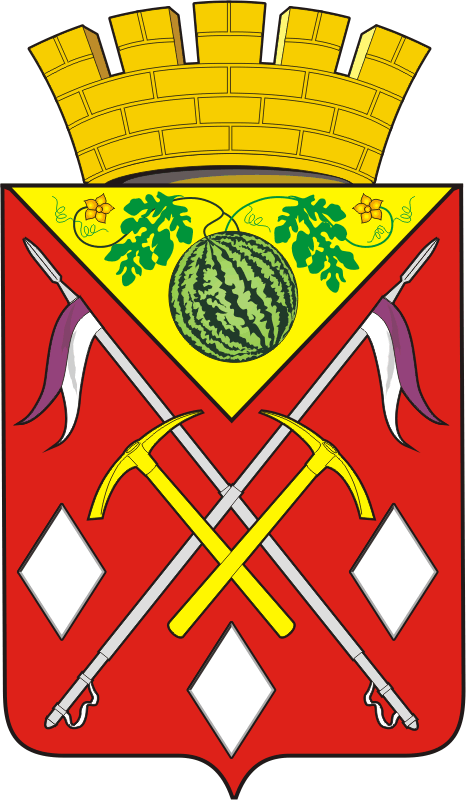 